МЕТОДИЧЕСКАЯ РАЗРАБОТКА ИНТЕЛЛЕКТУАЛЬНОЙ ИГРЫ ПО ИСТОРИИ ШКОЛЫ «КТО?  ГДЕ?  КОГДА?»Интеллектуальная игра по истории школы  "Что? Где? Когда?" создана по примеру одноимённой телевизионной игры. Данное мероприятие предназначено для организации внеурочной деятельности  с целью воспитания  у обучающихся  интереса к истории своей школы. Методическая разработка содержит сценарий, презентацию, видеозаставку и музыкальное сопровождение.  Вопросы данной игры предназначены для обучающихся 5-11 классов.Цель:Расширение и углубление знаний об истории школы №5. Задачи:Познакомить с историей школы в интересной и увлекательной форме.Активизировать познавательный интерес к изучению истории школы.Воспитывать уважительной отношение к школе, её традициям, педагогам.Воспитывать чувство коллективизма, взаимовыручки, доброжелательного отношения друг к другу.Участники: три команды знатоков учителей, учеников, родители, болельщики, ведущий, жюри, тайм-кипер, помощники ведущего, отвечающие за музыкальное сопровождение и фото-видеосъёмку игры.Музыкальное оформление: музыкальная заставка к телепередаче “Что? Где? Когда?”, музыкальное сопровождение «Волчок», «Гонг», «Черный ящик», музыкальное сопровождение для представления команд, команды, ответившей правильно на вопрос, жеребьёвки, сигнал начала и конца обсуждения вопросв.Оборудование: стол с 13 секторами, конверты с вопросами, волчок, турнирная таблица, чёрный ящик, гиря для «Вопроса с предметом», барабан с вопросами от учителей, компьютер и экран для демонстрации презентации (на слайдах будут представлены вопросы и правильные ответы), статуэтки сов, грамоты для награждения.СЦЕНАРИЙНА ЭКРАНЕ МУЗЫКАЛЬНАЯ ЗАСТАВКА «ЧТО, ГДЕ, КОГДА»Здравствуйте, дорогие ребята, уважаемые педагоги. Мы рады приветствовать в нашем уютном зале родителей, которые являются выпускниками нашей школы. 26января наша школа отметит юбилейный день рождения. Школе исполнится 45 лет. И сегодня, в преддверии этого замечательного для всех нас события, мы  проводим игру, которая называется “Кто? Где? Когда?”, потому что нам интересно знать,КТО стоял у истоков нашей школы, кто сейчас прославляет её доброе имя своими делами, успехами, достижениями?ГДЕ сегодня живут и трудятся выпускники нашей школы?КОГДА и в связи с чем изменялась наша школа?А так же мы узнаем много интересных исторических фактов, связанных с нашей любимой школой.Сегодня играют 3 команды: команда педагогов, школьников и родителей.Разрешите представить самых смелых, тех, кто сегодня будет отстаивать звание лучших знатоков истории школы №5.МУЗЫКА ДЛЯ ПРЕДСТАВЛЕНИЯ КОМАНД.Представление команд, жюри, тайм-кипера, помощников ведущего.Уважаемые игроки, разрешите познакомить вас с правилами игры. В центре зала стоит стол, разделённый на 13 секторов. В каждом секторе вопрос. Капитан команды раскручивает волчок,  ведущий читает вопрос,  на котором остановилась стрелка. По сигналу все команды в течении  1 минуты отвечают на данный вопрос, записывают ответ на листочке и по истечении 1 минуты, после звукового сигнала сдают ответы жюри. Команда, ответившая правильно, получает 1 очко. Все результаты заносятся в турнирную таблицу членами жюри. Турнирная таблица представлена перед вами на доске.  Если выпавший вопрос уже сыграл, то выбирается следующий за ним по часовой стрелке ещё не сыгравший вопрос.Кроме обычных вопросов будут  «блиц-вопросы». Это 3 вопроса, на каждый вопрос отводится только 20 секунд. Команда получает очко при всех трёх правильных ответах.Игра так же включает конкурс капитанов «Супер-блиц». Он похож на раунд блиц-вопросы, но за каждым столом остаётся только один капитан. Команда, набравшая максимальное количество баллов, становится победителем нашей игры. В случае одинакового количества баллов, командам будет задан дополнительный вопрос, по итогам которого будет определена команда-победительница.По итогам раунда «Супер-блиц» так же будет определён лучший капитан нашей игры.В ходе игры нельзя пользоваться телефонами, дополнительными источниками информации, а так же подсказками из зрительного зала.А теперь путём жеребьёвки определим очередность вращения волчка. Капитаны, прошу подойти к судейскому столику.МУЗЫКА (ЖЕРЕБЬЁВКА)Очерёдность вращения волчка следующая: первыми крутит волчок капитан команды…, вторыми – команда …, третьими – команда …Пожелаем всем удачи и победы в нашей игре.Итак, капитан команды «», просим вас выйти к нашему игровому полю. ЗВУК ВОЛЧКАВопрос №…Содержание вопросов:Вопрос №1. 26 января 2021 года нашей школе исполнится 45 лет. Ровно 45 лет назад, 26 января 1976 года коллектив восьмилетней школы №13, её ученики  перешли из старой деревянной школы в школу-новостройку, и для всех состоялась торжественная линейка, посвящённая открытию новой школы. На торжественной линейке присутствовали почётные гости - строители СМУ-2, которые строили школу.Внимание вопрос.  ГОНГ.Какой подарок вручили строители СМУ-2 первому директору школы Александру Фёдоровичу Отряхнину.Сигнал начала обсуждения.1 минута на обсуждение.Сигнал об окончании осуждения. Сдайте ответы  жюри.Внимание, правильный ответ. На торжественной линейке, посвящённой открытию новой школы, строители СМУ-2 передали первому директору школы Александру Фёдоровичу Отряхнину символический ключ от школы.Итак, и у нас есть победители. Молодцы. МУЗЫКА ДЛЯ ПОБЕДИТЕЛЕЙ.Вопрос №2.За всю почти полувековую историю наша школа всегда была и по-прежнему остаётся  одной из лучших школ города, и в этом заслуга её руководителей, людей грамотных и преданных своему делу. Внимание вопрос.  ГОНГ.Перечислите в хронологическом порядке ФИО всех директоров школы.Сигнал начала обсуждения.1 минута на обсуждение.Сигнал об окончании осуждения. Запишите свой ответ и сдайте жюри.Внимание, правильный ответ. За 45 лет школой руководили 3 директора. Первый директор школы Отряхнин А.Ф., руководил школой с 1976 по 2004 год, преподавал физику и астрономию. В 2004 году Александр Фёдорович вышел  на заслуженный отдых, и в 2005 году школу возглавила Марина Викторовна Казакова, Марина Викторовна преподавала  историю и обществознание. В 2012 году Марина Викторовна переехала жить в г. Архангельск,  в этом же году возглавила школу Елена Владимировна Здравомыслова. Елена Владимировна по настоящее время  продолжает дело своих предшественников – Александра Федоровича и  Марины Викторовны. Преподаёт русский язык и литературу. Итак, и у нас есть победители. Молодцы. МУЗЫКА ДЛЯ ПОБЕДИТЕЛЕЙ.Вопрос №3.Директор – трудное звание. Организовать свой труд - нелёгкое дело, а организовать труд целой школы – задача очень сложная. Поэтому любому руководителю ежедневно приходиться  решать множество возникающих проблем, и большую неоценимую помощь в этом им оказывают  их заместители. В школе с первых дней и по настоящее время работают знающие своё дело заместители директора по УВР, ВР, АХЧ.Внимание вопрос.  Гонг.Что общего у  первого директора нашей школы и его завуча.Сигнал начала обсуждения.1 минута на обсуждение.Сигнал об окончании осуждения. Сдайте ответы   жюри.Внимание, правильный ответ. История нашей школы начинается с деревянного двухэтажного здания, которое располагалась на берегу Вычегды. С 1961 года по 1976 год в этом здании располагалась школа №13. Директором этой школы была Гаврич А.Ф. Когда была сдана школа-новостойка, весь коллектив старой школы перешёл в новую школу, в которой директором был назначен Отряхнин А.Ф., Александра Фёдоровна стала его заместителем. А общее у А.Ф. и А.Ф. имя и отчество.Итак, и у нас есть победители. Молодцы. МУЗЫКА ДЛЯ ПОБЕДИТЕЛЕЙ.Вопрос №4.Октябрята, пионеры, комсомольцы – это не только история школы, но и история всей нашей страны. В СССР в каждой школе была создана пионерская дружина, которая носила имя пионера-героя  или комсомольца-героя, прославившие своё имя подвигами во время Великой Отечественной войны.Внимание вопрос.  Гонг.Чьё имя носила пионерская дружина нашей школы.  Сигнал начала обсуждения.1 минута на обсуждение.Сигнал об окончании осуждения. Запишите свой ответ и сдайте жюри.Внимание, правильный ответ. Пионерская дружина школы №13 носила имя Розы Шаниной. Роза Шанина родилась в Архангельской области в небольшой деревне Едьма (на момент рождения это был Вельский уезд Вологодской губернии), в многодетной крестьянской семье. Когда началась Великая Отечественная война, Розе было всего 17 лет. В 1942 году в СССР разрешили призывать на военную службу девушек, поэтому в  1943 году девушка самостоятельно пришла в военкомат, чтобы записаться добровольцем на фронт. После прохождения всевобуча девушку направили в Подольск, в Центральную женскую школу снайперов, которую она окончила с отличием, и 1 апреля 1944 была направлена на фронт в составе женского снайперского взвода.Роза Шанина стала первой женщиной — кавалером Ордена Славы. Она провоевала на фронте меньше года, но успела записать на свой счет 59  убитых немецких солдат и офицеров, среди которых было 12 снайперов, три взятых в плен гитлеровца. Роза Шанина погибла 28 января 1945 года во время проведения Восточно-Прусской наступательной операции, не успев встретить 21-го дня рождения.И победителями этого раунда стала команда … . Молодцы. МУЗЫКА ДЛЯ ПОБЕДИТЕЛЕЙ.Вопрос №5.В 2012 году в нашей школе был открыт музей истории школы. В музее есть уголок, передающий атмосферу школьной жизни прошлых лет, вот за такими партами сидели первые ученики нашей школы: парта не имеет острых углов, имеет очень прочную конструкцию, наклон столешницы позволяет видеть тетрадь под правильным углом, можно отвечать, не выходя из-за парты, неподвижное сидение «держит» глаза школьника на оптимальном расстоянии до тетради и учебника. Внимание вопрос.  Гонг.Назовите фамилию изобретателя парты.Сигнал начала обсуждения.1 минута на обсуждение.Сигнал об окончании осуждения. Запишите свой ответ и сдайте жюри.Внимание, правильный ответ. В 1870 году  российский гигиенист Фёдор Фёдорович Эрисман изучил зависимость появления глазных и телесных заболеваний от неправильного положения ученика за столом. И в итоге он предложил новую мебель. Парта, которую разработал Эрисман имела наклонную рабочую поверхность, неподвижное сиденье, спинку и подставку под ноги. Такая конструкция парты помогала сохранить правильную осанку. Парта Эрисмана была одноместной. Позже, сосланный в уральскую деревню петербургский студент Пётр Феоктистович Коротков усовершенствовал парту Эрисмана, сделав её двухместной,  придумал откидную крышку, чтобы детям было удобнее вставать. Поскольку в деревенских школах у учеников не было шкафчиков, Коротков предложил прикрутить к партам крючки для портфелей, а под столешницей сделать полку для учебников. Он также придумал углубления для чернильниц и два желобка для пера и карандаша. Именно за партами, разработанными  Эрисманом сидели первые ученики нашей школы, о чём свидетельствуют фотографии в школьных альбомах.И победителями этого раунда стала команда … . Молодцы. МУЗЫКА ДЛЯ ПОБЕДИТЕЛЕЙ.Вопрос №6.Можно ли школу сравнить с государством. Я думаю можно. В школе, как и в любом государстве, есть своя исполнительная власть, свои законы, и даже  своя символика.  Внимание вопрос.  Гонг.Перед вами эмблемы.  Рассмотрите их внимательно, найдите правильный вариант эмблемы школы №5.Сигнал начала обсуждения.1 минута на обсуждение.Сигнал об окончании осуждения. Предоставьте правильную эмблему  жюри.Внимание, правильный ответ. 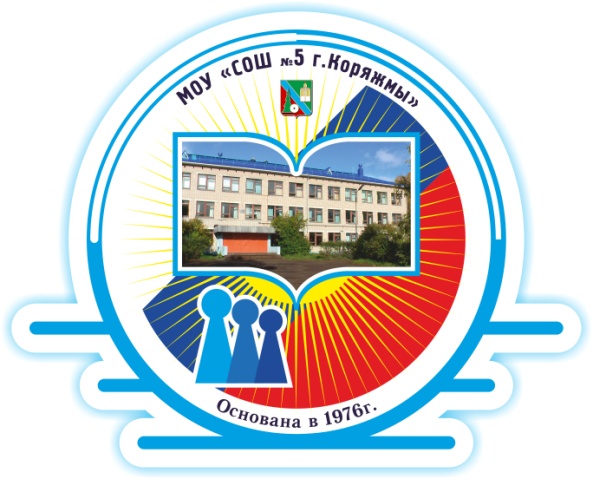 И победителями этого раунда стала команда … . Молодцы. МУЗЫКА ДЛЯ ПОБЕДИТЕЛЕЙ.Вопрос №7. Бой с тенью.26 января 1976 года наша школа распахнула свои двери. Возглавил школу Отряхнин Александр Фёдорович. Вместе с Александром Фёдоровичем в школу пришли молодые и активные педагоги. Это педагоги из старой восьмилетней школы №13, педагоги из других школ, тогда ещё посёлка Коряжмы. Многие педагоги, благодаря которым проходило становление школы, накопление её лучших традиций пришли в школу в первые 10 лет со дня открытия школы. Многим из нас довелось бок о бок работать с первыми педагогами школы, учиться у них, набирать опыт.Внимание вопрос.  Гонг.На силуэте  изображён педагог школы, всем нам довелось работать с этим педагогом, выпускникам школы и современным школьникам учиться у него. О ком идёт речь.Сигнал начала обсуждения.1 минута на обсуждение.Сигнал об окончании осуждения. Запишите свой ответ и сдайте жюри.Внимание, правильный ответ. Татьяна Васильевна Вохминова работает в школе 43 года.  Она пришла в школу 26 января  1977 года, ровно через год после открытия школы и продолжает свою педагогическую деятельность по сей день. И победителями этого раунда стала команда … . Молодцы. МУЗЫКА ДЛЯ ПОБЕДИТЕЛЕЙ.Вопрос №8.Листая школьные альбомы выпускников прошлых лет, понимаешь, какой интересной и насыщенной жизнью жила наша школа: военно-полевые сборы, демонстрации, многодневные туристические походы, сельхозработы, встречи с участниками Великой Отечественной войны, поездки к местам воинской славы. Многие из этих мероприятий  стали традиционными и в современной школе.Внимание вопрос.  Гонг.Какое мероприятие объединяют эти 3 изображения?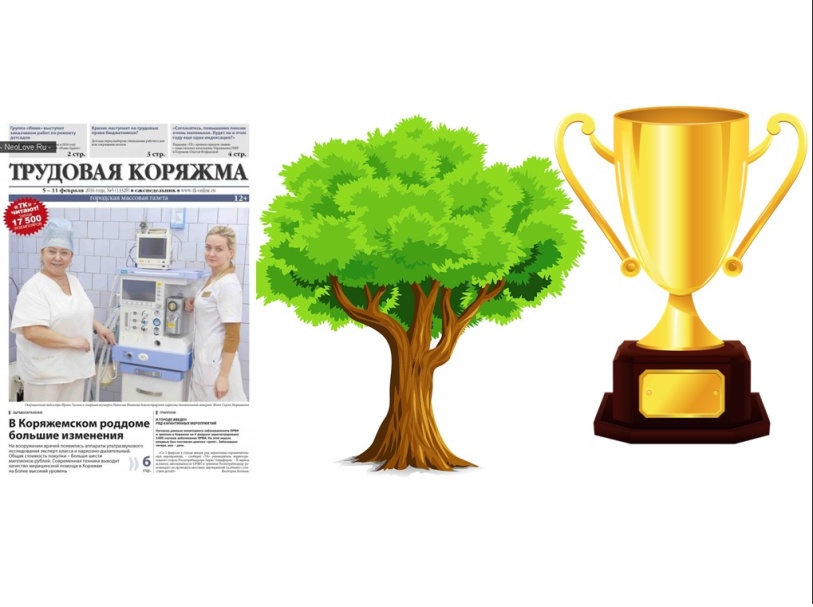 Сигнал начала обсуждения.1 минута на обсуждение.Сигнал об окончании осуждения. Запишите свой ответ и сдайте жюри.Внимание, правильный ответ. Одним из традиционных мероприятий школы был сбор макулатуры. В связи с распадом Советского союза, во времена перестройки, многие предприятия по переработке вторичного сырья были закрыты, поэтому сбор макулатуры в нашей школе, как и в других школах страны был прекращён. И только в 2011 году в нашей школе сбор макулатуры был возобнавлён.В течение 9 лет наша школа собрала  сотни тонн макулатуры, тем самым мы спасли десятки деревьев. Кроме этого, сбор макулатуры носит соревновательный характер, По итогам сбора макулатуры выявляются победители в личном и командном первенстве. А класс –победитель получает переходящий кубок.   И победителями этого раунда стала команда … . Молодцы. МУЗЫКА ДЛЯ ПОБЕДИТЕЛЕЙ.Блиц-вопросы.Напоминаю правила этого раунда. Команде будут заданы 3 вопроса, на обсуждение каждого вопроса даётся 20 секунд. Очко присуждается, если на все 3 вопроса даны правильные ответы.26 января 1976 года весь коллектив старой деревянной школы перешёл в школу-новостройку. Новой школе перешёл и номер прежней восьмилетней школы №13. Внимание, первый  вопрос. Гонг. В каком году произошла перенумерация школы №13 в школу №5.Сигнал начала обсуждения.20 секунд  на обсуждение.Сигнал об окончании осуждения. Запишите свой ответ.2) Учителями славится Россия, ученики приносят славу ей. За 45 лет в школе было 44 выпуска. Выпущено 2482 ученика. Особую гордость составляют ученики, окончившие школу с золотой и серебряной медалями.Внимание 2 вопрос. Гонг. Какое число медалистов насчитывает школа за всю историю.Сигнал начала обсуждения.20 секунд  на обсуждение.Сигнал об окончании осуждения. Запишите свой ответ.3) Константинов Александр Станиславович Сухих Елена Валентиновна Медведева Евгения АнатольевнаОжегов Михаил Валерьянович Внимание 3 вопрос. Гонг. Что объединяет этих  педагогов, кроме того, что они работают в школе  №5.Сигнал начала обсуждения.20 секунд  на обсуждение.Сигнал об окончании осуждения. Запишите свой ответ и сдайте листочек жюриВнимание, правильный ответ. В 1985 году посёлку Коряжма был присвоен статус города. В связи с этим событием в Коряжме произошла перенумерация школв. Так школа №13 стала школой №5.За всю историю школы с медалью закончили 81 выпускник. 24 – с золотой, 57 – с серебряной.Учителями славится Россия, ученики приносят славу ей. Сегодня выпускников школы можно встретить повсюду. Это добросовестные работники, высокие профессионалы, ведущие специалисты на предприятиях и организациях. Многие из них живут и трудятся не только в России, но и за её пределами. Большинство наших выпускников продолжают трудиться на благо своего родного города, а некоторые из них,  вернулись в любимую школу в качестве учителей и сотрудников. Этих педагогов объединяет то, что все они являются выпускниками нашей школы. Всего на сегодняшний день в школе работают 20 выпускников школы..И победителями этого раунда стала команда … . Молодцы. МУЗЫКА ДЛЯ ПОБЕДИТЕЛЕЙ.Конкурс-капитанов. Напоминаю правила этого раунда. За столом остаётся только капитан команды, ему  будут заданы 3 вопроса, на каждый вопрос будет отведено 20 секунд. Очко присуждается, если на все 3 вопроса даны правильные ответы.Итак, команды, прошу вас оставить за столиком только капитана, а самих занять места в зрительном зале.Внимание,  1 вопрос. Гонг. В 2002 году Н.А. Максимов и Е.В. Здравомыслова начали издавать школьную газету. Напишите название школьной газеты.Сигнал начала.20 секунд  на ответ.Сигнал об окончании осуждения. Запишите свой ответ.Внимание,  2 вопрос. Гонг. В 2021 году наша школа отметит ещё один юбилей. Юбилей с момента образования кадетского движения в нашей школе. В каком году был открыт первый кадетский класс в нашей школе.Сигнал начала.20 секунд  на ответ.Сигнал об окончании осуждения. Запишите свой ответВнимание,  3 вопрос. Гонг. У кабинета №4, кабинета ОБЖ, висит доска памяти, на которой написано имя выпускника школы,  погибшего при исполнении интернационального долга в Чечне. Напишите имя и фамилию этого выпускника. Сигнал начала.20 секунд  на ответ.Сигнал об окончании осуждения. Запишите свой ответВнимание, правильный ответ. Перемена2006 годАлексей НоговицынЧёрный ящик.В 1976 году между нашей школой и совхозом «Коряжемский» был заключён договор. Ученики школы высаживали капусту, убирали урожай картофеля, капусты, турнепса. С 1980 года по 1990 год юноши, будучи ещё учениками школы осваивали профессию тракториста и получали соответствующий документ. Девушки так же осваивали профессию. Какую? В чёрном ящике находится предмет, без которого человек данной профессии не имеет права находиться на своём рабочем месте. Назовите этот предмет.Сигнал начала обсуждения.1 минута на обсуждение.Сигнал об окончании осуждения. Запишите свой ответ и сдайте жюри.Внимание, правильный ответ. С 1980 года по 1990 год юноши, будучи ещё учениками школы получали профессию тракториста. А девушки – повара. В чёрном ящике находится колпак повара. И победителями этого раунда стала команда … . Молодцы. МУЗЫКА ДЛЯ ПОБЕДИТЕЛЕЙ.Вопрос с предметом В 2013 году в школе впервые состоялось городское мероприятие, которое впоследствии  стало традиционным. С этим  мероприятием и связан данный предмет. Назовите это мероприятие.Сигнал начала обсуждения.1 минута на обсуждение.Сигнал об окончании осуждения. Запишите свой ответ и сдайте жюри.Внимание, правильный ответ. Силовой экстримИ победителями этого раунда стала команда … . Молодцы. МУЗЫКА ДЛЯ ПОБЕДИТЕЛЕЙ.Вопрос №13 от учителей школыУважаемые участники, в преддверии данной игры, мы собрали вопросы, связанные с историей школы, от наших педагогов. Все вопросы находятся в барабане. Капитан вращает барабан, достаёт вопрос, ведущий зачитывает от кого вопрос и сам вопрос.Капитан крутит барабан и достаёт вопрос.Внимание вопрос. Гонг.Ведущий зачитывает от кого вопрос и сам вопросСигнал начала обсуждения.1 минута на обсуждение.Сигнал об окончании осуждения. Запишите свой ответ и сдайте жюри.Внимание, правильный ответ. ПОДВЕДЕНИЕ ИТОГОВ ЧЛЕНАМИ ЖЮРИ, НАГРАЖДЕНИЕ, ФОТО 